Управление образования администрации Белгородского районаМуниципальное общеобразовательное учреждение «Журавлёвская средняя общеобразовательная школа Белгородского района Белгородской области»Классный час на тему:«Семья. Семейные ценности»                                                                                                 Подготовила                                                                                                  Черниюк Надежда Борисовна,                                                                                                  учитель  начальных классов                                                       Журавлёвка - 2012Тема: Семья и семейные ценности.Цель: Формировать желание жить в гармоничной, дружной семье.Задачи: Способствовать укреплению у детей чувства благодарности к родителям, бабушкам и дедушкам.Создавать условия  для осознания значимости семьи как для самого ребёнка, так и для общества.Продолжить работу по сплочению классного коллектива.Ход урокаУчитель: Добрый день, мои дорогие!Мы не виделись давно.Вот бы снять вас всех в кино!Подросли, серьёзней стали,Но не будем долго ждать.В нашем доме, в нашем классеУрок будем начинать!Наш урок сегодня будет необычным. Прослушав стихотворение, вы, я думаю, угадаете тему урока.Игорь: Семья – это то, что мы делим на всех.Всем понемножку: и слёзы, и смех,Взлёт и падения, радость, печаль,Дружбу и ссоры, молчанье печать.Семья – это то, что с тобою всегда.Пусть мчатся секунды, недели, года.Но стены родные, отчий твой дом – Сердце на веки останется в нём!Правильно, мы и поговорим сегодня о семье. А что же такое семья?Лера: У меня есть мама,У меня есть папа,У меня есть дедушка,У меня есть бабушка,А у них есть я.Это и есть Семья.Лена: Семья – словечко странное,Хотя не иностранноеКак слово получилосьНе ясно нам совсем.Ну, «Я»- мы понимаем,А почему их семь?Не надо думать и гадать,А надо просто сосчитать:Два дедушки,Две бабушки,Плюс папа, мама, я,Сложили? Получается семь человек, Семь «Я»!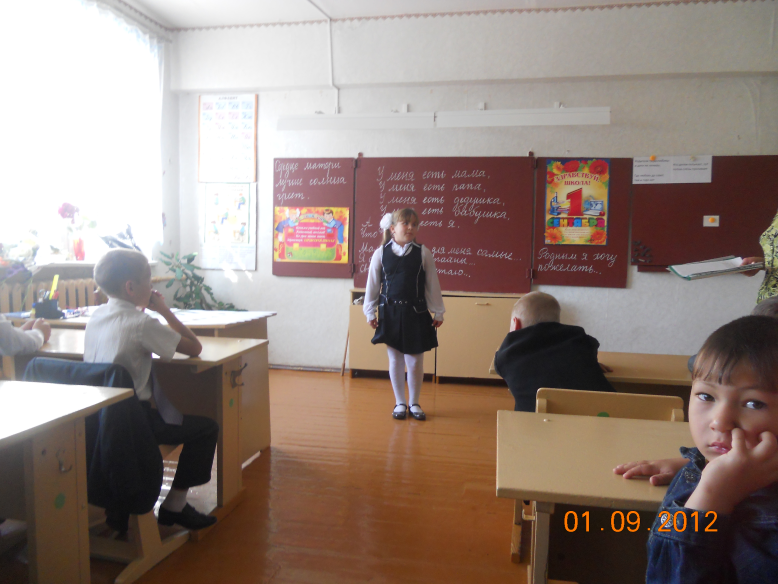 Учитель: В словаре русского языка С.И.Ожегова «семья» определяется как группа живущих вместе близких родственников. Это самые родные люди. Они никогда не бросят и не предадут. С ними мы радуемся и грустим, трудимся и отдыхаем. В любой ситуации родные люди  от нас никогда не отвернутся. Всему, что вы знаете и умеете, учат вас родные и близкие люди и, в первую очередь, конечно, мама.И не случайно на доске написана русская народная пословица:Сердце матери лучше солнца греет. Как вы понимаете эту пословицу? (ответы детей)Роман: Люблю тебя, мама,За что, я не знаю,Наверно, за то,Что дышу и мечтаю,И радуюсь солнцу,И светлому дню – За это тебя я,Родная, люблю.За небо, за ветер,За воздух вокруг…Люблю тебя, мамаТы – лучший мой друг.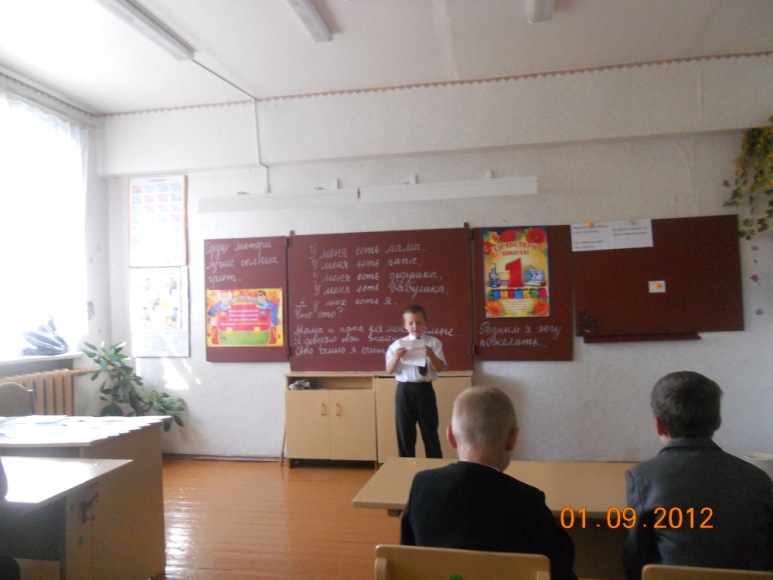 Учитель: Настоящая семья имеет нравственные принципы, законы,  традиции. Назовите качества, которые очень важны для человека, а воспитываются они в семье. Прикрепите к серединке цветка подходящие лепестки. Что должно быть в настоящей счастливой семье? (дети читают: доброта, забота, понимание, верность, любовь, уважение, отзывчивость, взаимопомощь, дружба). А какие лепестки остались? Почему? Пусть этот цветок принесёт вашим семьям счастье.Раньше  семьи были очень большие. Вместе жили мама и папа, бабушка и дедушка, дети и внуки. Вместе трудились, воспитывали детей, заботились о стариках. Жили дружно: одни по хозяйству поспевали, другие в поле трудились, старшие братья и сёстры защищали младших. Подтверждение этому мы находим в пословицах и поговорках. Я приготовила вам пословицы, связанные с семьёй. Составьте из отдельных слов пословицы и поговорки (Когда семья вместе, так и душа на месте. Чем богаты, тем и рады. Не нужен клад, когда в семье лад. Дом без хозяйки – сиротка. В гостях хорошо, а дома лучше)Объясните пословицы вместе с родителями.Родители трудолюбивы и дети не ленивы.Где любовь да совет, там и горя нет.Кто детям потыкает, тот потом слёзы проливает.Лена: Что может быть семьи дороже?Теплом встречает отчий дом.Здесь ждут тебя всегда с любовьюИ провожают в путь с добром.Ричард: Любите и цените счастье!Оно рождается в семье,Что может быть её дорожеНа этой сказочной земле.Учитель: Не огорчайте своих родных, берегите их. Как повезло каждому из нас, что у нас есть семья. В словаре есть ещё значение слова «семья»: объединение людей, сплочённых общими интересами. О какой семье мы ещё не поговорили? ( о школьной семье). В нашей классной семье пополнение. У нас новая ученица. Давайте познакомимся (рассказ ученицы о своей семье). 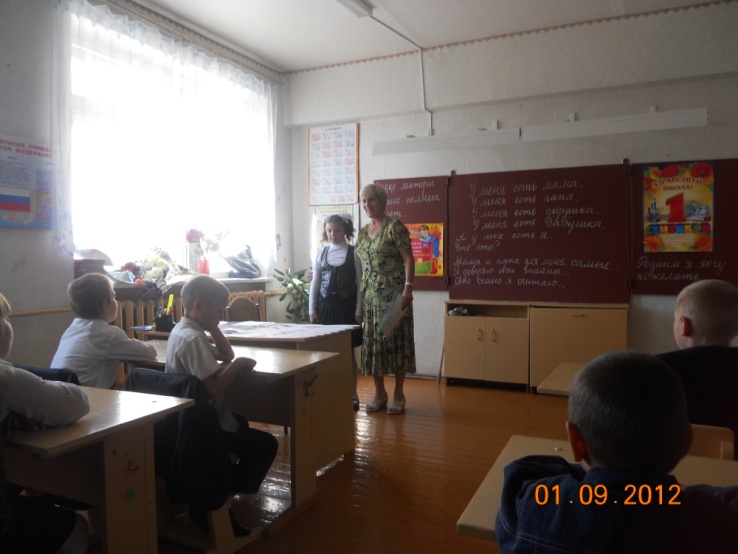 А теперь поиграем в игру «Доскажи словечко». Я начинаю четверостишие, а вы закончите словами: «Это мы – четвёртый класс», но будьте внимательны в последнем четверостишии.Класс наш в школе самый умный,Есть отличники всегда!Мы вам скажем без стесненья:Это мы – четвёртый класс.Класс наш в школе самый шумный,Идёт кругом голова!Мы вам скажем честно-честно:Это мы – четвёртый класс.А какой весёлый самый?Улыбается всегда!Мы вам громко все воскликнем:Это мы – четвёртый класс.Класс наш в школе самый лучший,Мы – надёжные друзья!Вам секрет откроем дружно:Потому что мы – семья!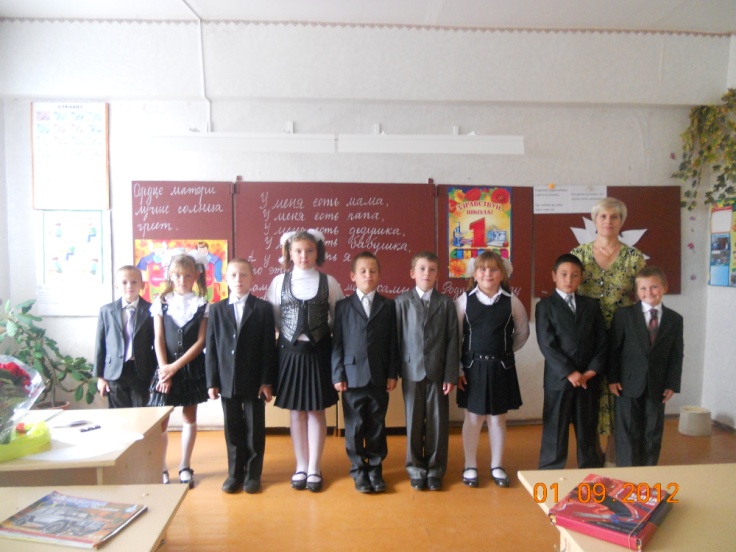 Учитель: Ваши мамы и бабушки  пришли к нам на урок, давайте скажем им несколько тёплых слов. На доске записаны незаконченные предложения:Мама и папа для меня самые…Я доверяю свои тайны…Свою семью я считаю…Родным я хочу пожелать…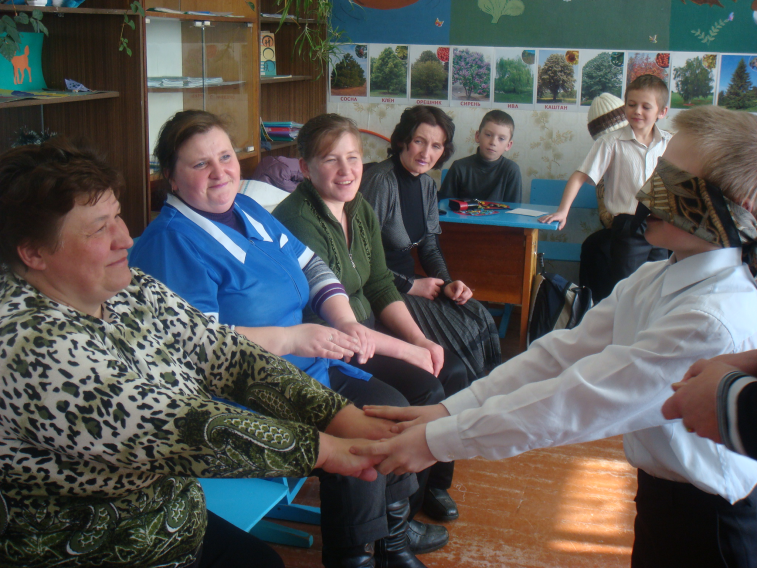 Закончить наш первый урок мне хотелось бы пожеланием:Семейная радостьСчастливые лица!Желаю всем семьямЛюбовью светиться!Пусть в семьях весёлыйЗвучит детский смех,Добрый и радостныйПраздник для всех!Любовь процветает Кругом по Земле!Мир вашему домуИ в каждой семье!